분류 : 화성암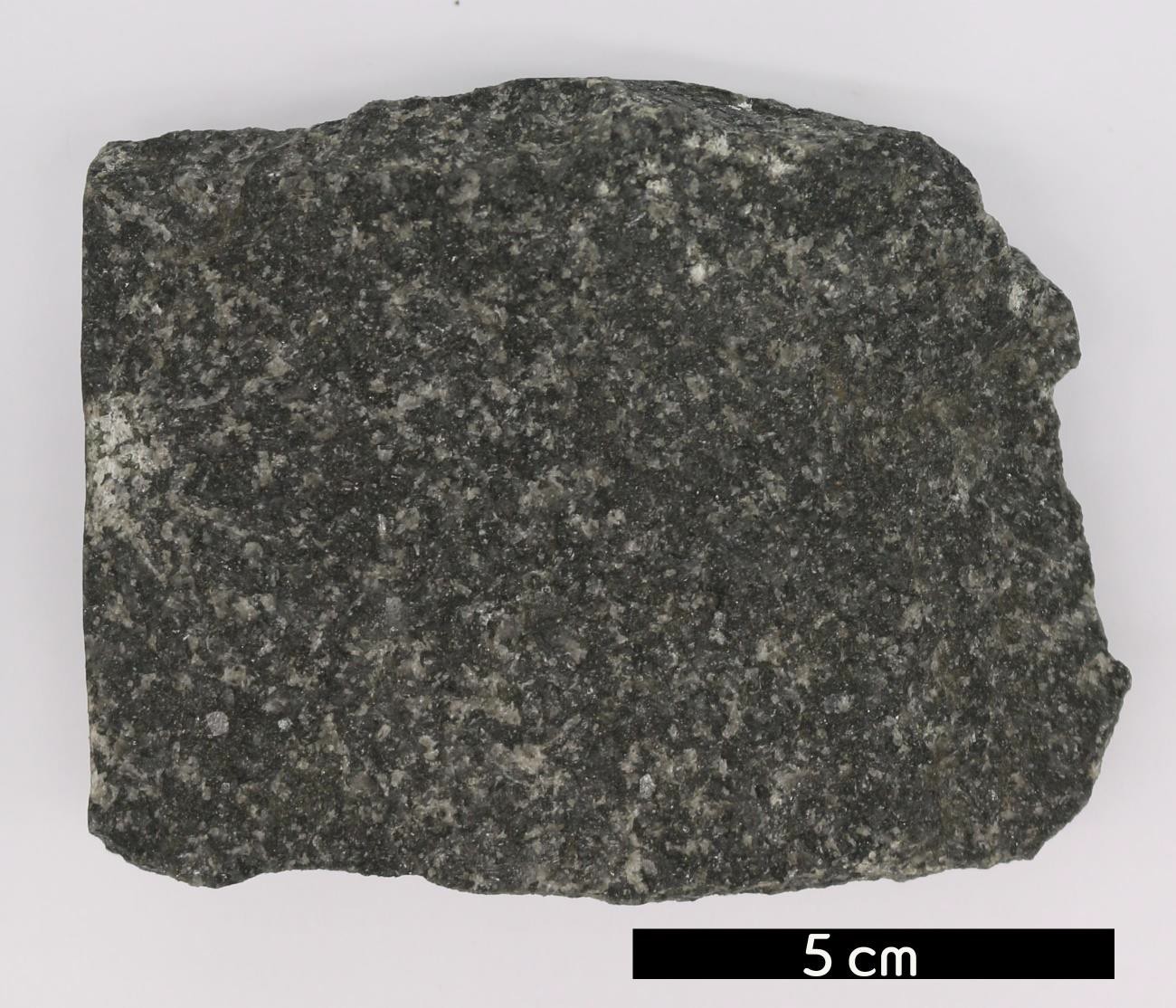 암석이름 : 각섬석 반려암(Hornblende gabbro)주요광물 : 사장석, 휘석, 감람석, 각섬석보유기관 : 강원대학교 지질학과산지 : 산지 미상특징어두운 색을 띠는 조립질 심성암으로, 화학조성은 현무암 과 동일하다.밀도가 높고 어두운 회색 혹은 검은색 계열의 색을 띤다.사장석과 휘석이 가장 많이 함유되어 있다.각섬석의 함량이 보통의 반려암에서보다 높아 각섬석 반려 암이라 명명하였다.